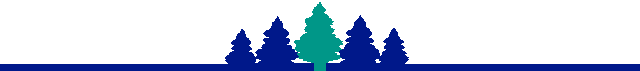 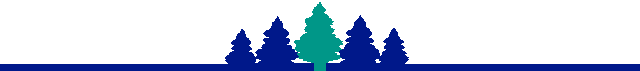 XXXXXFIRMA indbyder til:Efterårets klubløb d. 24. august 2013 i Ravnsholt Skov.Løbsområde/LøbskortRavnsholt,  1:10.000, ækvidistance 2,5 m, 2012Løbskortet vil være i farveprint i plastpose.Ravnsholt,  1:10.000, ækvidistance 2,5 m, 2012Løbskortet vil være i farveprint i plastpose.Ravnsholt,  1:10.000, ækvidistance 2,5 m, 2012Løbskortet vil være i farveprint i plastpose.TerrænbeskrivelseSvagt kuperet blandingsskov med veludbygget stinet.Svagt kuperet blandingsskov med veludbygget stinet.Svagt kuperet blandingsskov med veludbygget stinet.StævnepladsI skoven tæt på P-plads, nævnt under parkeringI skoven tæt på P-plads, nævnt under parkeringI skoven tæt på P-plads, nævnt under parkeringParkeringP-plads midt i skoven på Bregnerød Skovvej, samt kantparkering langs Bregnerød Skovvej. KRAK 95, F1. (KRAK 2013). Skærm ophængt.P-plads midt i skoven på Bregnerød Skovvej, samt kantparkering langs Bregnerød Skovvej. KRAK 95, F1. (KRAK 2013). Skærm ophængt.P-plads midt i skoven på Bregnerød Skovvej, samt kantparkering langs Bregnerød Skovvej. KRAK 95, F1. (KRAK 2013). Skærm ophængt.AfstandeAfstand fra P-pladser til stævneplads max. 100 m.Stævneplads til start 250 m. Mål i umiddelbar nærhed af stævneplads.Afstand fra P-pladser til stævneplads max. 100 m.Stævneplads til start 250 m. Mål i umiddelbar nærhed af stævneplads.Afstand fra P-pladser til stævneplads max. 100 m.Stævneplads til start 250 m. Mål i umiddelbar nærhed af stævneplads.StartFørste start: kl. 10.00.Første start: kl. 10.00.Første start: kl. 10.00.Starttider / instruktionStartliste med starttider og instruktion kan senest torsdag d. 22. august ses på: http://www.fsk-orientering.dkStartliste med starttider og instruktion kan senest torsdag d. 22. august ses på: http://www.fsk-orientering.dkStartliste med starttider og instruktion kan senest torsdag d. 22. august ses på: http://www.fsk-orientering.dkKlasserHoldkonkurrencenAfgøres efter reglerne i FSK-Orienterings Klubløbsreglement.Afgøres efter reglerne i FSK-Orienterings Klubløbsreglement.Afgøres efter reglerne i FSK-Orienterings Klubløbsreglement.Præmier1 præmie for hver påbegyndt 6 tilmeldte løbere.I holdkonkurrencen løbes der om vandrepræmien: Den Kinesiske Vase1 præmie for hver påbegyndt 6 tilmeldte løbere.I holdkonkurrencen løbes der om vandrepræmien: Den Kinesiske Vase1 præmie for hver påbegyndt 6 tilmeldte løbere.I holdkonkurrencen løbes der om vandrepræmien: Den Kinesiske VaseTilmelding Via FSK-service: http://fsk-orientering.dk/fsk-service/start.phpEller på din smartphone : Find ’fsk-orientering’ og tryk på ’FSK-Service’.Senest 18. august 2013.Via FSK-service: http://fsk-orientering.dk/fsk-service/start.phpEller på din smartphone : Find ’fsk-orientering’ og tryk på ’FSK-Service’.Senest 18. august 2013.Via FSK-service: http://fsk-orientering.dk/fsk-service/start.phpEller på din smartphone : Find ’fsk-orientering’ og tryk på ’FSK-Service’.Senest 18. august 2013.StartafgiftD/H  - 20 og begyndereD/H  - 20 og begynderekr. 25,00StartafgiftØvrigeØvrigekr. 65,00SPORTidentLeje af brik koster kr. 15,-.Leje af brik koster kr. 15,-.Leje af brik koster kr. 15,-.Opkrævning af startafgifter:Startafgifter opkræves på sædvanlig vis gennem FSK Orientering og videre derfra i systemerne.Startafgifter opkræves på sædvanlig vis gennem FSK Orientering og videre derfra i systemerne.Startafgifter opkræves på sædvanlig vis gennem FSK Orientering og videre derfra i systemerne.ResultatformidlingResultater offentliggøres på stævnepladsen og senere på http://www.fsk-orientering.dkResultater offentliggøres på stævnepladsen og senere på http://www.fsk-orientering.dkResultater offentliggøres på stævnepladsen og senere på http://www.fsk-orientering.dkStævneorganisationStævneledelse:XXXXX YYYYXXXXX YYYYStævneorganisationBanelægger/kontrol:XXXXX YYYY (Klub) / XXXXX YYYY (klub)XXXXX YYYY (Klub) / XXXXX YYYY (klub)StævneorganisationHjælpere:XXXXX YYYY, XXXXX YYYY, XXXXX YYYY, XXXXX YYYY, XXXXX YYYYXXXXX YYYY, XXXXX YYYY, XXXXX YYYY, XXXXX YYYY, XXXXX YYYYOplysningerXXXXX YYYY XXXXX YYYYxxxxxxxx/m yyyyyyyymobilnr.: yyyyyyyyxxxxxxxx/m yyyyyyyymobilnr.: yyyyyyyy